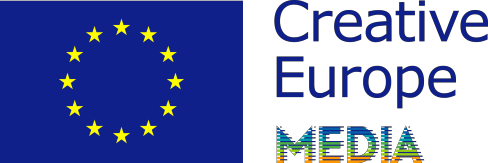 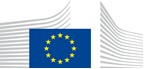 EURÓPAI VIDEOJÁTÉKOK FEJLESZTÉSÉRE IRÁNYULÓ PROJEKTEK TÁMOGATÁSA2016Ez a dokumentum arra hivatott, hogy a Pályázóknak hasznos információval szolgáljon. Mindeközben nem írja felül az eredeti Pályázati Kiírás kritériumait és irányelveit. Ezek az alábbi linkre kattintva érhetőek el:https://eacea.ec.europa.eu/creative-europe/funding/development-video-games-2015_en Kizárólag a Pályázati Kiírásra és az azt követő körökre vonatkozik.ALKALMASSÁGI SZEMPONTOKPÁLYÁZÓK ALKALMASSÁGAEgy újonnan bejegyzett cég alkalmas lehet támogatásra?Nem. Ez a Pályázati Felhívás olyan európai videojáték gyártó cégek számára áll nyitva, amely már legalább 12 hónappal a pályázati jelentkezés leadása előtt bejegyzett jogi személyként tevékenykedett, és bizonyított tapasztalattal rendelkezik.A korábbi Pályázati Felhíváskor cégünk projektjét támogatásra alkalmasnak választották. Egy ettől eltérő projektre beadhatunk pályázatot a jelen Pályázati Felhívás keretében?Igen, a cégük pályázhat a már támogatottól eltérő új projekttel az új Pályázati Felhívás keretében.Benyújthatok-e több projektre is támogatási pályázatot egyazon Pályázati Felhívás keretein belül?Nem. Ugyanaz a pályázó csak egyetlen projektre nyújthat be támogatási pályázatot az aktuális Pályázati Felhívás keretein belül.A korábbi Pályázati Felhívás során elutasították a benyújtott projektem támogatását. Benyújthatok-e támogatási pályázatot az új Pályázati Felhívás keretein belül ugyanarra a projektre?Igen, lehetséges ugyanazzal a projekttel ismét pályázni, amennyiben a gyártási/megvalósítási fázis ütemezése kívül esik a pályázat leadási határidejétől számított 8 hónapos időtartamon. Javasoljuk, hogy a korábbi pályázattal kapcsolatos, az elutasítást indokló szakértői véleményeket vegyék figyelembe és egy ez alapján javított pályázatot nyújtsanak be.Mely tevékenységek alkalmasak arra, hogy bizonyítékként szolgáljanak atekintetben, hogy a pályázó cégem videojáték gyártásával foglalkozó cég?A pályázó cég cégkivonatában a videojáték gyártása vagy videojáték fejlesztése vagy szoftver gyártás vagy szoftver fejlesztése (vagy ezeknek a kifejezéseknek a helyi nyelv szerinti megfelelője) valamelyikének a cég főtevékenységeként kell feltüntetve lenni.Alkalmas tevékenységeknek a következő tevékenységek fogadhatóak el: Számítógépes programozási tevékenység (NACE 62.0.1); Készre gyártott kikapcsolódást és szórakoztatást szolgáló interaktív szoftver fejlesztése (SIC 62011)ELFOGADHATÓ TEVÉKENYSÉGEKAz ezt megelőző videojátékfejlesztésünk 2013.01.01. előtt jelent meg, de még mindig hozzáférhető a Steamen. Elfogadható ez a játék fejlesztési tapasztalatként?Az, hogy valamely játék hozzáférhető a Steamen vagy más videojáték forgalmazó platformon, önmagában nem elegendő. Annak érdekében, hogy egy korábbi alkalmas videojáték kereskedelmi forgalmazását igazolja, a pályázónak a vonatkozó referencia időszak alatt megvalósult eladásokról KELL kimutatást prezentálnia. Természetesen a játék megjelenésének időpontja lehet akár bőven a kijelölt referencia időszak előtt is, amennyiben az időszak alatt valódi értékesítés történt, az elfogadható. Ezt világosan ki kell tudni mutatni a kereskedelmi kimutatásban.A free2play vagy freemium játékok elfogadhatóak bizonyított tapasztalatként és kereskedelmi forgalmazásként?Igen, elfogadhatóak lehetnek.A kereskedelmi forgalmazás azt jelenti, hogy a videojátéknak bevételt kell generálnia. Ezt a bevételt többféle módon is termelheti a játék, például bolti árusítás útján, játékon belüli tranzakciókon keresztül, reklámbevételekkel, stb. Az üzleti modellt világosan be kell mutatni a pályázatban, és a pályázónak be kell mutatnia az eladásokat/bevételeket bizonyító igazolásokat.Mindazonáltal, amennyiben egy céget harmadik személy megbíz és megfizet videojáték készítésére, az nem számít kifejezetten kereskedelmi tevékenységnek.A geolokációs videojátékok is elfogadhatóak?A geolokáció nem tartozik az alkalmassági szempontok közé. Tehát, egy geolokációs játék elfogadható, amennyiben megfelel az ÖSSZES egyéb alkalmassági szempontnak. Ez különösen abban nyilvánul meg, hogy a videojátéknak narratív történetmesélő játéknak kell lennie (a legtöbb geolokációs játék nem ilyen), tényleges kereskedelmi forgalmazást6 kell kimutatni rá valamint nem eshet érintőlegesen sem valamely nem elfogadható játékkategóriába (pl. közösségi játékok)Az előzmény/folytatás elfogadható projekt?Egy korábbi játék előzményét illetve folytatását feldolgozó játék különálló játéknak számít és így elfogadhatóak, amennyiben megfelelnek az ÖSSZES egyéb alkalmassági szempontnak. Mindemellett a pályázónak magyarázatot kell adni, hogy a meglévő játék előzményét/folytatását képező termék mennyiben különbözik az eredeti játéktól annak érdekében, hogy pontot kaphasson a játék eredeti mivoltát kérdező kritérium alapján.A DLC/játékkiegészítő csomagok elfogadhatóak?A letölthető tartalmak (DLC) illetve a játékkiegészítők elfogadhatóak lehetnek amennyiben megfelelnek a videojáték fogalom definíciójának valamint a narratív történetmesélési szempontoknak és természetesen az ÖSSZES egyéb alkalmassági szempontnak is. Így például egy olyan DLC/játékkiegészítő amely a meglévő játékhoz mind történetileg mind egyéb szempontok szerint produktívan hozzátesz a korábbi verzióhoz elfogadható lehet szemben az olyannal, ami csak például új karakter skineket, járműveket, felszerelési tárgyakat stb. tartalmaz.Van egy kiváló narratív történetmesélésen alapuló sport játékom. Ez alkalmas a pályázatra?Nem, a sportjátékok nem tartoznak az alkalmas projektek közé, még akkor sem, ha narratív történetet mesélnek el. Ugyanez vonatkozik az összes, a nem elfogadható típusba tartozó játékra/projektre.Hol található a nem elfogadható projektek definíciója?Egyszerűen lehetetlenség az útmutató keretein belül külön definíciót megfogalmazni az összes létező fajta videojáték típusra. Mindazonáltal jelen GyIK keretein belül kísérletet teszünk arra, hogy világosabbá t6együk a pályázók számára, hogy mi mit értünk alattuk. Ezek nem hivatalos definíciók, hanem sokkal inkább egyfajta magyarázatként, a megértést segítő tippek.(interaktív) e-könyvek, interaktív fikció, interaktív animáció, interaktív dokumentumfilmEzek a projektek jelen Útmutató definíciója szerint nem tartoznak a videojáték körébe (szabályai vannak, játékkörnyezete van, célja a győzelem). Ezen túlmenően a videojátékot eszerint kell árusítani, nem pedig például könyvként.Rejtvény játékokA rejtvény játék tipikusan egy probléma megoldására koncentrál annak érdekében, hogy a játékos túljusson az adott szinten/fejezeten és gyakori része egy pontszerző kihívás is. Ilyenek lehetnek például a logikai, a kirakós, a fizika alapú vagy (kártya) párosító rejtvények. Az olyan kaland vagy akció játékok, amelyeknek része egy rejtvény megoldása nem  tekintendőek rejtvény játéknak, hiszen a játék fő célja nem a rejtvény megoldása.MemóriajátékokA memóriajáték célja, hogy lefordított lapokat fedjünk fel a párok megtalálása érdekében.Sport játékokMinden sportjáték közös célja, hogy a játékos megnyerjen valamely sportversenyt. Semmilyen sport sem elfogadható. A teke, a biliárd, a darts, stb. mind sportnak számít. A legtöbb versenyzős játék egyben sport játék is.Versenyzős játékokMinden versenyzős játék célja egy verseny megnyerése. A verseny típusa nem számít. Semmiféle versenyzés sem elfogadható (autóverseny, lóverseny, sci-fi verseny, stb.)Futós játékokA futós játék olyan játék, amelynek célja, hogy a játékos a lehető leghosszabb ideig haladjon egy irányba (futással, vezetéssel, repüléssel, stb.) annak érdekében, hogy minél több pontot szerezzen. Az ilyen játékokat végtelen futós játéknak is nevezik.Ritmus/éneklős/táncolós játékokBármely olyan játék, amelynek célja egy dal eléneklése, egy tánc eljárása vagy egy zenei alkotás hangszeren való eljátszása. Az ilyen játékok célja a legtöbb esetben pontok gyűjtése.Közösségi játékokA közösségi játékok olyan játékok, amelyekben a játékon belüli előrelépés/haladás nagyban függ a közösségi interakciótól. Például, amennyiben a játékosnak nincs elegendő barátja vagy egyáltalán barátja, akkor nem tud a játékban továbbhaladni csak például akkor, ha hajlandó pénzt áldozni az adott lépés megkerülésére. A legtöbb közösségi médiában használatos játék (pl. a Facebook játékok) ebbe a kategóriába tartoznak.Mindazonáltal természetesen több olyan játék is van, amely közösségi élményt is nyújt (például az online játékok, a közös kommunikáció, információ megosztás egymással, mások pontszámainak túlszárnyalása, stb.) és ez önmagában nem probléma, amennyiben a játék üzleti modelljének az alapját nem a közösségi interakció képezi.Kvíz játékokA kvízjátékok célja különböző kérdésekre való válaszadás annak érdekében, hogy egy ellenfelet legyúzzünk vagy valamely pontszámot túlszárnyaljunk.Csoportos játékokA csoportos játék a legtöbb esetben mini-játékok gyűjteménye, amelynek célja, hogy egy csoport közösen játssza azokat akár online akár offline üzemmódban.Valami ellen harcolós játékokAz ilyen játékokban a játékosok általában egy az egy ellen (vagy 2-2, 3-3 ellen) harcot folytatnak, mely harcok alapját általában a harci sportok adják. A cél az ellenfél legyőzése meghatározott számú körön belül. Az ilyen játékok egy része lehet sportjáték is, pl. boksz, birkózás, karate, stb.Szó- és betűjátékok, számjátékok, elme játékokA szó- és betűjátékok olyan játékok, amelyek célja szavak vagy mondatok alkotása, a szavakkal, betűkkel vagy a spellinggel való játék. A számjátékok olyan játékok, amelyek célja a számokkal való játék. Az elme játékok célja az agy működésének elősegítése, javítása. A szó-, betű-, spelling- és számjátékok egyben elmejátékok is.A gyártási/megvalósítási fázis ütemezési időpontja 4 hónap múlva van. Érdemes ennek ellenére pályázatot benyújtani?Nem, semmiképpen. A pályázata alkalmatlannak minősül.A támogatási pályázatra beadott projektek gyártási/megvalósítási fázisának ütemezése kívül kell essen a leadási határidőtől számított 8 hónapos időtartamon.Már létezik játszható prototípus az általunk gyártott játékból. Érdemes ennek ellenére támogatási pályázatot benyújtani?Nem. A jelenlegi kiírás szerint a gyártás-előkészítési/fejlesztési időszak az első játszható prototípus vagy próbaverzió létrejöttével ér véget.A mi definícióink szerint, amennyiben már elkészült a játszható prototípus vagy a próbaverzió, már semmiféle gyártás—előkészítésre/fejlesztésre nincs szükség a továbbiakban.Ellenőrizni fogja-e a MEDIA a leadott project gyártási/megvalósítási dátumát és amennyiben igen, miként?Tekintettel arra, hogy ez az alkalmasság egyik kritériuma, igen. A pályázati stációban történik mindez, és amennyiben kétségeink vannak, felvesszük a kapcsolatot a pályázóval.A támogatásra kiválasztott projektek esetében ez az ellenőrzés az elszámolási szakaszban ismét bekövetkezik. Amennyiben a project gyártási/megvalósítási fázisa a leadási határidőtől számított 8 hónapon belül megkezdődik, a projekt utólag alkalmatlanná válik, és a szerződésben/döntésben megítélt és garantált támogatási összeget visszavonjuk. A már kifizetett összegeket pedig meg kell téríteni.A támogatott projekteket vizsgálati látogatás vagy audit keretében is ellenőrizhetjük.A projekt írója/alkotója cégünk alkalmazásában áll. A tulajdonviszonyokról nincsen kifejezett külön megállapodás, de bármi, amit az író/alkotó munkaidejében alkot, automatikusan cégünk tulajdonát képezi. Mi a teendő ilyen esetben?Az író/alkotó és a cég között létrejött munkáltatói szerződés elegendő lehet a tulajdonjog bizonyítására, amennyiben a szerződés kifejezetten foglalkozik ezzel valamely pontjában. Amennyiben ez nincs explicite kimondva a szerződésben, egy kétoldalú nyilatkozatra van szükség, amelyben az író/alkotó elismeri ezt a tényt.A tesztelési és hibajavítási fázis a gyártás-előkészítési/fejlesztési időszak részét képezi?Nem. Jelen Pályázati Felhívás definíciói alapján a tesztelési és hibajavítási szakasz a gyártási/megvalósítási fázis részét képezi (lásd a definíciókat a pályázati útmutatóban). A tesztelési és hibajavítási költségek tehát nem képezik részét a támogatás keretére elszámolható költségeknek.TÖBBLETPONTOKAz általunk fejlesztett videojáték a 6-16 éves korosztályt célozza. Kaphatunk-e többletpontokat a fiatal közönség kategóriára?Nem. A fiatal közönség kategóriára csak abban az esetben osztjuk ki a többletpontokat, amennyiben az kifejezetten a fiatal közönséget (gyermekek 12 éves korig) célozza. Ezt nagyon körültekintően fogjuk vizsgálni az elbírálási időszakban.EGYÉB KÉRDÉSEKMit értünk “mérföldkő” alatt?A “mérföldkő” a projektmenedzsment egyik közkeletű kifejezése.A “mérföldkő” olyan kulcsfontosságú esemény/állomás a gyártás-előkészítés/fejlesztés időszakában, ami már lehetővé teszi, hogy egy adott munkafolyam befejezésének ütemezési dátumát meghatározzák. Ez a dátum általában megegyezik a teljes folyamat végeredményének szállítási határidejével. Mit értünk “folyamatábra” alatt?A folyamatábra a projektmenedzsmentben használatos olyan diagram, ami munkafolyamat különböző lépéseit/fázisait és az azok eléréséhez szükséges utat egyben mutatja meg; a teljes munkafolyamathoz és annak befejezéséhez tartozó összes lépés és döntés vizuális összefoglalója.Használhatok vertical slice verziót a projektfolyamatok és munkacsomagok bemutatásához?Igen, használható vertical slice verzió erre a célra.Mely eszközöket tartoznak a kézben-hordozható eszközök kategóriájába?Kézben-hordozható eszközök alatt a tableteket, okostelefonokat, stb. értjük (szemben a számítógépekkel és konzolokkal). A hordozható konzolok a konzol kategóriába tartoznak, és nem számítanak kézben-hordozható eszköznek.Mit értünk a “CET/CEST” kifejezések alatt?A CET a Central European Time (Közép-Európai Idő), a CEST pedig a Central European Summer Time (Közép-Európai Nyári Idő) rövidítése.KÖLTSÉGVETÉS ÉS FINANSZÍROZÁSA költségvetésben hová írjuk az olyan költséget, ami egy név, brand vagy hely megnevezésének használatával kapcsolatos?Bármely olyan jogot, ami akár csak érintőlegesen is, de kapcsolható a szellemi tulajdonjogokhoz az 1.1 (Rights acquisition) kell jelölni.A felszerelés amortizálódását hol jelöljem a költségvetésben?Az eszközök amortizációs költségeit a 2.3-as pontban, a Prototípus vagy Próbaverzió részben kell feltüntetni (hiszen kizárólag a csak a projekttel kapcsolatban használt eszközök amortizációja elszámolható)A projekthez használatos szoftverek és licenszek beszerzése elszámolható? (Amennyiben igen, ezeket hol kell feltüntetni a költségvetésben?)Kizárólag a szoftverek és licenszek amortizációs költsége és nem a teljes vételára elszámolható és az is csak abban az esetben, ha a projektre dedikált szoftverekről és licenszekről van szó. Ebben az esetben ezt is a 2.3 Prototípus vagy Próbaverzió részben kell feltüntetni.A költségvetési űrlapon szerepel egy “Casting and crew” (“Szereplők és stáb”) sor, ám ez az általunk benyújtandó videojáték projekt keretein belül nem értelmezhető kategória. Mi a teendő ebben az esetben?A “Casting and crew” (“Szereplők és stáb”) kategória olyan videojátékok esetében használatos, amelynek készítése során például szinkronhangnak különböző színészeket kell szerződtetni. Amennyiben azonban ez a kategória a támogatási pályázatra benyújtandó projekt esetében nem értelmezhető, kérjük, hagyják üresen ezt a sort.A költségvetést Euróban kell megadni, de cégünk az euro övezeten kívüli székhellyel rendelkezik. Milyen átváltási árfolyamot alkalmazzak?A Pályázati Felhívás megjelenésekor (tehát 2015 januárjában) érvényes, az InforEuro weblapon publikált átváltási árfolyamot kell alkalmazni. Az InforEuro weblap az alábbi linkre kattintva érhető el:http://ec.europa.eu/budget/contracts_grants/info_contracts/inforeuro/inforeuro_en.cfm Cégünk már benyújtotta a videojátékok támogatásával kapcsolatos pályázatunkat. Közben azonban pozitív elbírálásban részesült egy regionális/nemzeti finanszírozási alapból is. Informálni kell erről az Ügynökséget?Igen, lehetséges a finanszírozási forrásokkal kapcsolatos fejleményekről frissített információt beküldeni.Kérjük az ilyen információt a következő email címre küldjék:EACEA-MEDIA-DEVELOPMENT@ec.europa.eu Kérjük az emailben jelezze a projektjéhez rendelt referenciaszámot is. A szám megtalálható a visszaigazoláson, amit a pályázat leadásakor kaptak.FONTOS, hogy a végső leadási határidő után MÁR NEM LEHET további, a projekttel kapcsolatos információkat beküldeni.